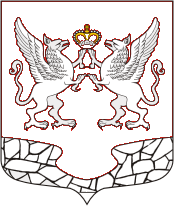 АДМИНИСТРАЦИЯ МУНИЦИПАЛЬНОГО ОБРАЗОВАНИЯ  ЕЛИЗАВЕТИНСКОГО СЕЛЬСКОГО ПОСЕЛЕНИЯГАТЧИНСКОГО МУНИЦИПАЛЬНОГО РАЙОНАЛЕНИНГРАДСКОЙ ОБЛАСТИП О С Т А Н О В Л Е Н И Е  «13» февраля 2020 г.                                                                                                 № 44      В соответствие с Федеральным законом от 27.12.2019 № 473-ФЗ «О внесении изменений в Жилищный кодекс Российской Федерации», Федеральным законом от 21.07.2007 № 185-ФЗ «О Фонде содействия реформированию жилищно-коммунального хозяйства», Федеральным законом от 27.07.2013 г. № 210-ФЗ «Об организации  предоставления  государственных и муниципальных услуг», Федеральным законом Российской Федерации от 06.10.2003 № 131-ФЗ «Об общих принципах организации местного самоуправления в Российской Федерации», Постановлением администрации Елизаветинского сельского поселения от 28.06.2011 №198 «О Порядке разработки и утверждения административных регламентов предоставления муниципальных услуг в муниципальном образовании Елизаветинское сельское поселение», Уставом муниципального образования Елизаветинское  сельское поселение, администрация Елизаветинского сельского поселенияПОСТАНОВЛЯЕТ:В п 2.2. административного регламента предоставления муниципальной услуги «Признание помещения жилым помещением, жилого помещения непригодным для проживания, многоквартирного дома аварийным и подлежащим сносу или реконструкции, садового дома жилым домом и жилого дома садовым домом», Приложения 1 к Постановлению от 06.12.2019 г. № 447 абзац 2 изложить в следующей редакции:«Услуга не предоставляется в отношении многоквартирных домов, все жилые помещения в которых находятся в собственности Российской Федерации или субъекта Российской Федерации».Подпункт «а» пункта 2.3. административного регламента предоставления муниципальной услуги «Признание помещения жилым помещением, жилого помещения непригодным для проживания, многоквартирного дома аварийным и подлежащим сносу или реконструкции, садового дома жилым домом и жилого дома садовым домом», Приложения 1 к Постановлению от 06.12.2019 г. № 447 читать в следующей редакции:«а) в отношении помещения, многоквартирного дома: принятие решения 
о признании помещения жилым помещением, жилого помещения непригодным для проживания, многоквартирного дома аварийным и подлежащим сносу или реконструкции, или решения об отказе в признании помещения жилым помещением, жилого помещения непригодным для проживания, многоквартирного дома аварийным и подлежащим сносу или реконструкции;Признание многоквартирного дома аварийным и подлежащим сносу или реконструкции, влечет признание всех жилых помещений непригодными для проживания.Указанное решение принимается в виде заключения, оформляемого в соответствии с приложением № 3 к административному регламенту.»Настоящее постановление вступает в силу со дня его официального опубликования в периодическом печатном издании «Елизаветинский вестник» и подлежит размещению на официальном сайте муниципального образования Елизаветинское сельское поселение Гатчинского муниципального района Ленинградской области.Контроль за выполнением настоящего постановления оставляю за собой. Глава администрацииЕлизаветинского сельского поселения                                                             В.В. ЗубрилинИсп. Грабовская И.С.О внесении изменений и дополнений в Регламент предоставления муниципальной услуги «Признание помещения жилым помещением, жилого помещения непригодным для проживания, многоквартирного дома аварийным и подлежащим сносу или реконструкции, садового дома жилым домом и жилого дома садовым домом» Приложение 1 к Постановлению от 06.12.2019г. № 442 